Fleet Hospital and Community Friends					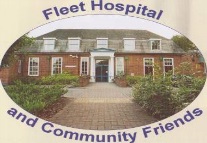 Annual Subscription form.    (this is due in April of each year) 		Charity No. 1169526Name:…………………………………………………………………………………………………………………………………………Address……………………………………………………………………………………………………………………………………….……………………………………………………………………………………………………………………………………………………Email address if available……………………………………………………………………………………………………………..I am pleased to enclose my subscription of   £….. to the Friends of Fleet Hospital and Community.Signed ………………………………If you are a tax payer and wish to make a Gift Aid donation, please fill out the att. form. If you have already filled in the new form then please indicate that you still happy for this to continue. I agree that Gift Aid can still be collected .  		Please tick  box.		Return to Mrs. Harrie Glossop, 8 The Flats, Blackwater, GU17 OAN Tel. 01276 5021484     Email:   harrieowen48@gmail.com Friends of Fleet Hospital and Community					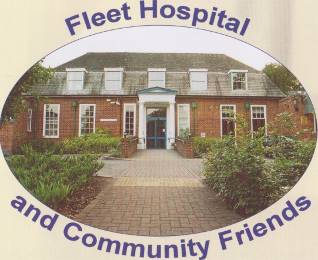 Annual Subscription form.    (this is due in April of each year) 		Charity No. 1169526Name:…………………………………………………………………………………………………………………………………………Address……………………………………………………………………………………………………………………………………….……………………………………………………………………………………………………………………………………………………Email address if available……………………………………………………………………………………………………………..I am pleased to enclose my subscription of   £….. to the Friends of Fleet Hospital and Community.Signed ………………………………If you are a tax payer and wish to make a Gift Aid donation, please fill out the att. form. If you have already filled in the new form then please indicate that you still happy for this to continue. I agree that Gift Aid can still be collected .  		Please tick  box.		Return to Mrs. Harrie Glossop, 8 The Flats, Blackwater, GU17 OAN Tel. 01276 502484     Email:   harrieowen48@gmail.com